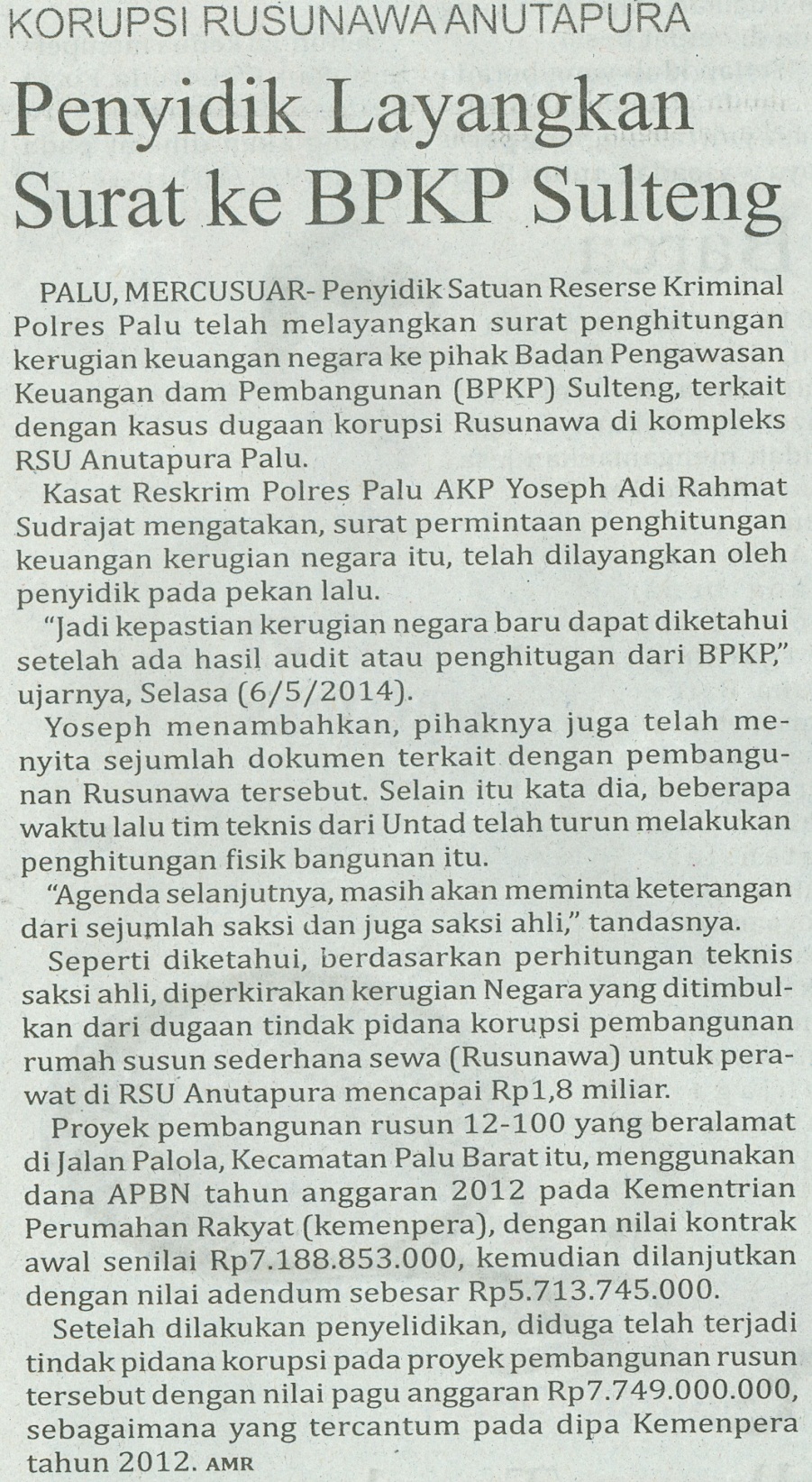 Harian    	:MercusuarKasubaudSulteng IHari, tanggal:Rabu,7 Mei 2014KasubaudSulteng IKeterangan:Halaman 07 Kolom 09KasubaudSulteng IEntitas:Kota PaluKasubaudSulteng I